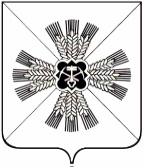 КЕМЕРОВСКАЯ ОБЛАСТЬАДМИНИСТРАЦИЯ ПРОМЫШЛЕННОВСКОГО МУНИЦИПАЛЬНОГО ОКРУГАПОСТАНОВЛЕНИЕот «28» мая 2021 г. № 947-Ппгт. ПромышленнаяО снятии отдельных ограничений          На основании распоряжения Губернатора Кемеровской области – Кузбасса от 20.05.2021 № 65-рг «О снятии отдельных ограничений»:1. Разрешить организацию и проведение на открытом воздухе культурно - зрелищных, спортивно - зрелищных и иных мероприятий, посвященных   300-летию образования Кузбасса, указанных в приложении к настоящему распоряжению,  с очным присутствием граждан, с соблюдением противоэпидемических требований, установленных Федеральной службой по надзору в сфере защиты прав потребителей и благополучия человека и Главным государственным санитарным врачом по Кемеровской области - Кузбассу. 2. Установить, что постановление администрации Промышленновского муниципального округа от 14.03.2020 № 502-П «О введении режима «Повышенная готовность» на территории Промышленновского муниципального округа и мерах по противодействию распространению новой коронавирусной инфекции (COVID-19)» (в редакции постановлений               от 27.03.2020 № 591-П, от 31.03.2020 № 596-П/а, от 03.04.2020 № 630-П,          от 08.04.2020 № 659-П/а, от 09.04.2020 № 669-П, от 14.04.2020 № 702-П,         от 16.04.2020 № 713-П, от 27.04.2020 № 748-П, от 06.05.2020 № 779-П,           от 12.05.2020 № 819-П, от 25.05.2020 № 906-П, от 01.06.2020 № 921-П,           от 05.06.2020  № 944-П, 09.06.2020  № 956-П, от 20.08.2020 № 1284-П,            от 11.09.2020 № 1419-П, от 19.10.2020 № 1653-П, от 02.02.2021 № 134-П,        от 08.02.2021 № 206-П, от 19.02.2021 № 259-П, от 11.03.2021 № 417-П,           от 30.04.2021 № 807-П) действует в части, не противоречащей настоящему постановлению.	3. Настоящее постановление подлежит размещению на официальном сайте администрации Промышленновского муниципального округа  в сети Интернет. 	4. Контроль за исполнением настоящего постановления оставляю за собой. 5. Настоящее постановление вступает в силу со дня подписания.Исп. Н.И. МинюшинаТел. 74779	постановление от «28» мая 2021 г. № 947-П                                                                               страница 2ПЕРЕЧЕНЬкультурно-зрелищных, спортивно-зрелищных и иных мероприятий, посвященных 300-летию образования Кузбасса               Заместитель главы   Промышленновского муниципального округа                            А.А. Зарубина                                   ГлаваПромышленновского муниципального округа               Д.П. ИльинПриложениек постановлениюадминистрации Промышленновского муниципального округаот 28.05.2021 г. № 947-ПДаты проведениямероприятийНаименования мероприятийНаименование муниципального образования Кемеровской области – Кузбасса12301.07.2021Региональный агропромышленный форум «Агрофорум – 2021»Промышленновский муниципальный округ01.07-31.08.2021Областная туристско-краеведческая экспедиция «По следам экспедиции П.А.Чихачева»Промышленновский муниципальный округ06.07-10.07.2021Юбилейная неделя праздничных концертов в городах КузбассаМуниципальные образования Кемеровской области - Кузбасса10.07.2021Праздничный салютМуниципальные образования Кемеровской области - Кузбасса